Отчет  № 1   объединения «Роспись» 1 и 2 группыТемы занятий:Интернет ресурсы: ddt-griv.ru (страничка педагога –Шобухова Татьяна В.) stranamasterov.ru     Изделия по темам: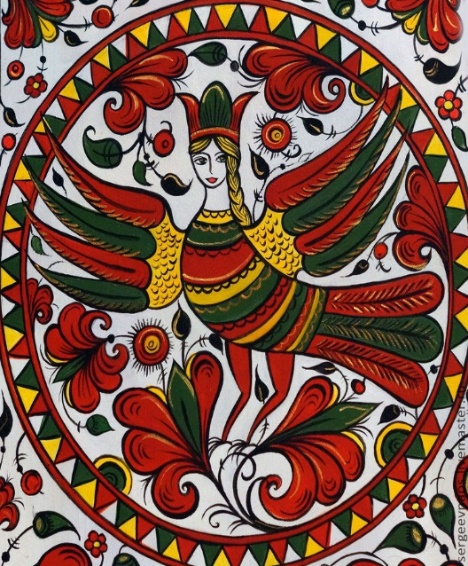 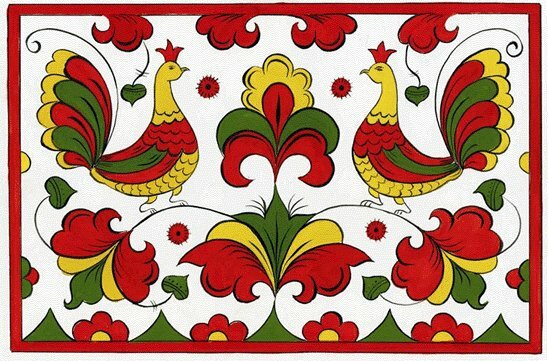 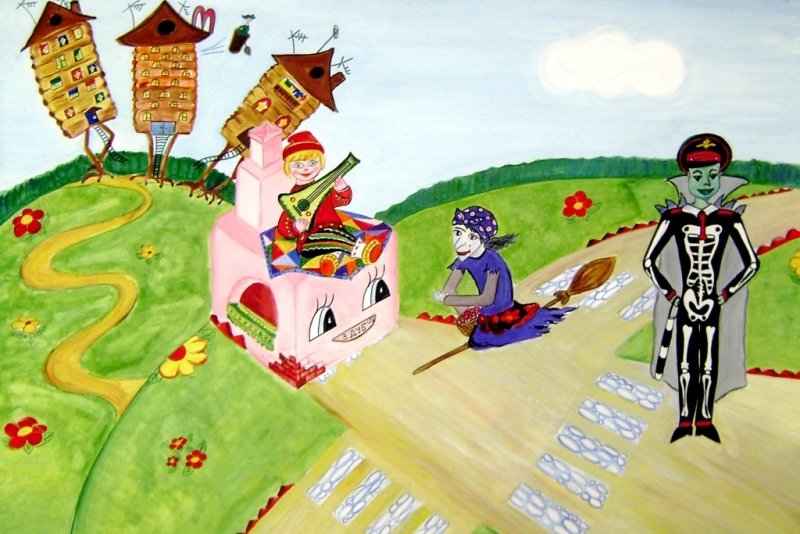 4.Работа в группе « Роспись»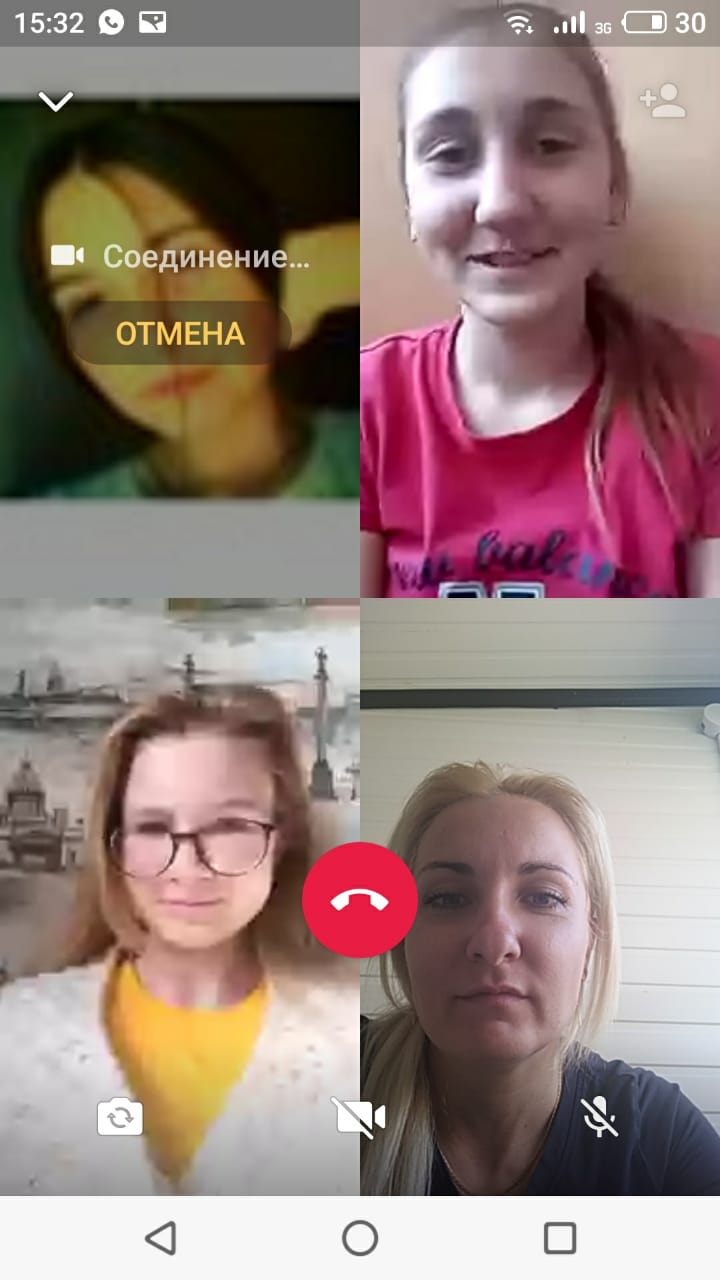 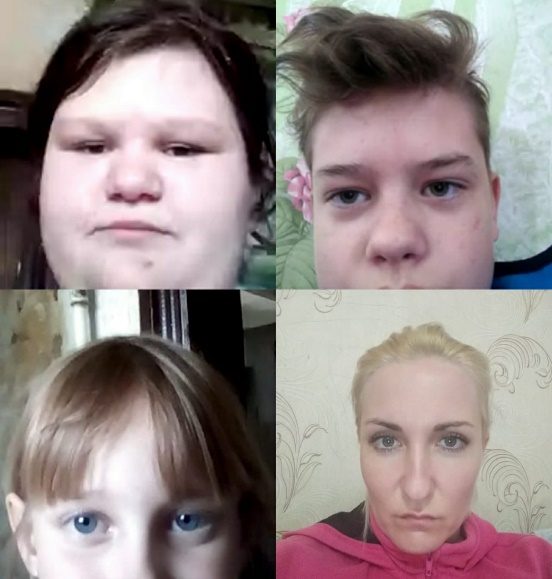 5 Воспитательная работа.- Посещение музея военной техники «Оружие Победы» (посещение музея доступно c помощью сервисов Яндекс Карты или Google Maps в панорамном режиме)- Видеоэкскурсия в краевой художественный музей им. Ф. А. Коваленко сайт: kovalenkomuseum.ru (фонд музея - произведения живописи, графики, скульптуры и декоративно-прикладного искусств) Тема занятияДата 1 группаДата2 группаИспользуемая литератураМатериалы и оборудованиеРабота по группам. Пермогорская роспись. Рисование по памяти и представлению.19.04.2015.03.20http://www.maaam.ru http://kladraz.ru http://nsc. 1 september.ru http://www.stranamam.ruДеревянные дощечки, бумага, гуашь,кисти, влажные салфетки.Современная роспись. Искусство маникюрной росписи. Профессия «мастер маникюра». Презентация. Основа под окрашивание.25.04.2018.03.20http://www.maaam.ru http://kladraz.ru http://nsc. 1 september.ru http://www.stranamam.ruДеревянные дощечки, бумага, гуашь,кисти, влажные салфетки.